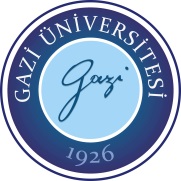 Mühendislik FakültesiMakina Mühendisliği BölümüMM 400 FABRİKA ORGANİZASYONUSTAJI[Öğrenci Numarası][Öğrenci Adı SOYADI]STAJ YAPILAN KURULUŞ[Yalnızca Kuruluşun Açık Adı][2013-2014 Yaz Dönemi][Ankara]İÇİNDEKİLERİÇİNDEKİLER	21.	GİRİŞ	32.	KURULUŞ HAKKINDA BİLGİLER	42.1.	Kuruluşun Adı	42.2.	Kuruluşun Adresi	42.3.	Kuruluşun Kısa Tarihçesi	42.4.	Kuruluş Bilgisi	43.	FABRİKA ORGANİZASYONU STAJ İÇERİĞİ	53.1.	Genel Bakış	53.2.	Birim üretim maliyeti hesabı	53.3.	Bakım-Onarım Sistemleri	53.4.	Ar-Ge Faaliyetleri	53.5.	Üretim Yöntemleri	53.6.	Ürün Takibi	63.7.	İç Yerleşim Planı, İş akış şeması ve Çözüm Önerileri	64.	SONUÇ ve DEĞERLENDİRME	7EKLER	8Ek.1. [Ekte verilen Dökümanın Adı]	9GİRİŞBu bölümde; Stajın konusu ve amacı,Staj yapılan tarihler,Hangi kuruluşta ve  kuruluşun hangi fabrikasında staj yapıldığı,Neden bu kuruluşta staj yapmak istenildiği,Stajı yapmadan önce neler beklenildiği,Staj sırasında hangi sistemlerin incelendiğiAçıkça belirtilecek, 1 sayfayı geçmeyecek şekilde metin olarak yazılacaktır. Cumartesi çalışma ya da bütünleme ve benzeri nedenler  ile staj tarihinde sarkma olması durumları bu metin içerisinde kesinlikle bahsedilecek ve referans gösterilerek (Örn: Ek.1. Cumartesi Çalışma Belgesi...vb.) ilgili belgeler ekler kısmına eklenecektir.KURULUŞ HAKKINDA BİLGİLERKuruluşun AdıBurada yalnızca kuruluşun açık adı yazılacaktır.Kuruluşun AdresiBurada yalnızca kuruluşun adresi yer alacaktır.Kuruluşun Kısa TarihçesiBu bölümde kuruluşun kısa tarihçesi yer alacaktır. Kurluş tarihi ve gelişimi özet şekilde anlatılacaktır. Önemli Not: Tüm 2. Bölüm (kuruluş hakkında bilgiler bölümü) alt başlıkları ile birlikte 3 sayfayı geçmeyecek şekilde ayarlanmalıdır. Kuruluş BilgisiBu bölümde kuruluşun personel bilgisi, çalışma alanları, ürünleri ve kapasitesi anlatılmalıdır. Personel bilgisinde organlardan ve çalışan personel sayılarından bahsedilmeli, eğer organizasyon şeması var ise referans vererek ekler bölümüne eklenmelidir.Önemli Not: Tüm 2. Bölüm (kuruluş hakkında bilgiler bölümü) alt başlıkları ile birlikte 3 sayfayı geçmeyecek şekilde ayarlanmalıdır. FABRİKA ORGANİZASYONU STAJ İÇERİĞİGenel BakışBu bölümde işletmenin işçi sağlığı ve iş güvenliği kuralları irdelenerek kuruluştaki makina ve personele yönelik genel bilgiler verilecektir. İşletmenin sektör içindeki konumu ve hedefleri incelenecektir. Fabrika yeri seçim kriterleri irdelenecektir. (İşgücü, altyapı, enerji hammadde, pazarlama, ulaşım vb.) İşletmedeki kalite kontrol yöntemleri ve üretimde uyulan standartlar belirtilecektir. Alt başlıklar halindeİşçi Sağlığı ve İş güvenliğiMakina Parkı ve Personel BilgileriSektör içindeki konumFabrika Yeri SeçimiKalite Kontrolşeklinde belirtilmelidir.    Önemli Not: Şirketten alınan veri, tablo ve benzeri dökümanlar olduğu gibi kullanılmayacak, metine uygun şekilde stajyer tarafından yazılacaktır.Birim üretim maliyeti hesabıBu bölümde işletmede üretilen bir ürüne ait üretim maliyeti hesabı detaylı olarak belirtilmelidir. Önemli Not: Şirketten alınan veri, tablo ve benzeri dökümanlar olduğu gibi kullanılmayacak, metine uygun şekilde stajyer tarafından özet şekilde yazılacaktır.Bakım-Onarım Sistemleri Bu bölüme İşletmede uygulanmakta olan bakım onarım politikaları irdelenecektir. Kestirimci bakımda kullanılan ölçüm aletleri açıklanacaktır. Onarım durumunda yedek parça durumları ele alınacaktır. En sıklıkla tüketilen bazı yedek parçalar, raf ömürleri vb. bilgiler bu başlık altında verilecektir. Önemli Not: Şirketten alınan veri, tablo ve benzeri dökümanlar olduğu gibi kullanılmayacak, metine uygun şekilde stajyer tarafından özet şekilde yazılacaktır.Ar-Ge Faaliyetleriİşletmede Ar-Ge faaliyetleri incelenmeli, Ar-Ge faaliyetlerinde kullanılmakta olan paket programlar, hızlı prototipleme teknikleri, model oluşturma yöntemleri detaylı açıklanmalıdır. Önemli Not: Şirketten alınan veri, tablo ve benzeri dökümanlar olduğu gibi kullanılmayacak, metine uygun şekilde stajyer tarafından özet şekilde yazılacaktır.Üretim Yöntemleri İşletmedeki üretim yöntemleri ele alınacaktır. (proje tipi, atölye tipi, seri üretim, hücresel üretim) Bu yöntemlerin neden tercih edildiği belirtilmelidir. Önemli Not: Şirketten alınan veri, tablo ve benzeri dökümanlar olduğu gibi kullanılmayacak, metine uygun şekilde stajyer tarafından özet şekilde yazılacaktır.Ürün Takibi İşletmenin bir ürünü için, hammaddelerin fabrikaya girmesi ile başlayan ve ürünün oluşmasına kadar gereken taşıma depolama ve montaj gibi bütün işlemleri gösteren süreç diyagramının hazırlanması. Eğer uygulanmakta olan süreçlerin geliştirilebilmesi için önerilerin belitilmesi.Önemli Not: Şirketten alınan veri, tablo ve benzeri dökümanlar olduğu gibi kullanılmayacak, metine uygun şekilde stajyer tarafından özet şekilde yazılacaktır.İç Yerleşim Planı, İş akış şeması ve Çözüm Önerileri İşletme iç yerleşim planlarının atölye bazında çizilmesi, yerleşim planında var olan üretim sisteminin veya varsa sistemlerinin belirlenmesi, işletmede üretilen örnek bir ürünün plan üzerinde iş akış şemasının çizilmesi, kat ettiği toplam mesafenin hesaplanması, iş akışlarında, ürünlerin işletme içinde taşınmalarının uzun sürmesinde, taşıma mesafelerin uzun olması, makinalar arasında bekleyen parça miktarların aşırılığı, düzensizlik gibi yerleşim planına bağlı gözlemlenen aksaklıkların belirtilmesi, çözüm önerilerinin geliştirilmesiÖnemli Not: Şirketten veya kaynaklardan (kitap, broşür...vb.) alınan veri, tablo ve dökümanlar olduğu gibi kullanılmayacak, metine uygun şekilde stajyer tarafından yazılacaktır.SONUÇ ve DEĞERLENDİRMEBu bölümde staj süresince yapılan çalışmalar özetlenecek, öğrenilen bilgilerin yeterliliği değerlendirilecektir. Ayrıca,incelenen sistemlerin geliştirilmesi ve verimliliğin arttırılması için neler yapılabileceğine dair önerilerde bulunulacaktır.EKLEREk.1. [Ekte verilen Dökümanın Adı]Bu bölümden sonra verilecek dökümanlar Ek.1., Ek.2.,... şeklinde numaralandırılacaktır. Ve her bir ek yeni sayfadan verilecektir.